令和６年度家庭教育学級報告書※翌月１０日までに子育て支援課へ提出。（写メ不可。文書データのメール添付可。kosodate@city.kani.lg.jp）または、ＦＡＸ、メール便、窓口で提出してください。　　　　　子育て支援課　　FAX　６６－１００５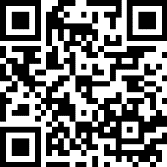 学校・園名学校・園名家庭教育学級家庭教育学級家庭教育学級日　時日　時令和　　　　　　年　　　　　　月　　　　　　日　　　　　曜日（開催時間） 　　　　      　　　　　時　　　　　　分　　～　　　　時　　　　　　分令和　　　　　　年　　　　　　月　　　　　　日　　　　　曜日（開催時間） 　　　　      　　　　　時　　　　　　分　　～　　　　時　　　　　　分令和　　　　　　年　　　　　　月　　　　　　日　　　　　曜日（開催時間） 　　　　      　　　　　時　　　　　　分　　～　　　　時　　　　　　分場　所場　所学習内容学習内容講師名講師名日　程日　程感　想反　省※家庭教育に関わらせて感　想反　省※家庭教育に関わらせて参加人数　　父親参加人数　　（　　　　　　　）人　　父親参加人数　　（　　　　　　　）人学級担当者参加人数　　父親参加人数　　（　　　　　　　）人　　父親参加人数　　（　　　　　　　）人学級担当者